The SifterProphecy given to Yedidah, May 15, 2008, 11:15 AM--Parrish, Florida“I am putting my people into a sifter now. Multitudes are falling through the cracks. But, the set-apart remnant is safe and secure, for My hands hold the sifter.”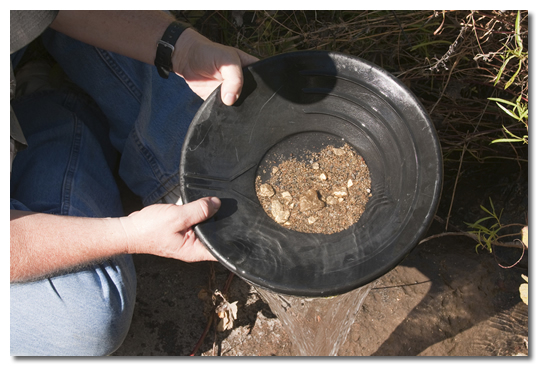 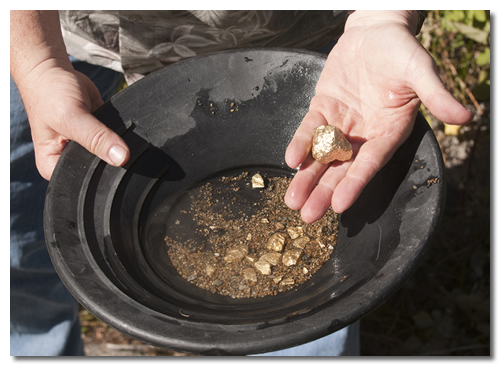 A sifting pan for panning gold      When you “pan” for gold, you hold a sifter. You go to a stream or river where gold has been found. You put a big lump of dirt and small rocks into the sifter and you sift until the dirt, sand, and waste products are sifted out onto the ground. If you are fortunate, you’ll find that left in the sifter are tiny rocks with gold flecks in them, or a tiny deposit of gold nuggets. Today, “panning” for gold is done for fun in some tourist places. In the days of the California Gold Rush, finding gold nuggets using a sifter or finding gold ore in a mine was of major priority.      “Gold (Au) melts at a temperature of 1,064° C (1,947° F), some say 1,948 degrees F.” Now isn’t that interesting! Gold melts, so that the dross rises to the top and can be skimmed off at 1947 or 1948 degrees Fahrenheit.      The partitioning of the State of Israel by the United Nations on November 29, 1947, became a reality on May 14, 1948. On May 15, 1948, Israel was attacked by Arab armies from five surrounding counties, let by Nazi-aligned Arabs. This little army of Israelis won their war.      From this point on in time the heat has been turned up, and Yahuwah has turned up the fire to purify the sons of Levi, the children of Judah, and the children of the tribes of the House of Ephraim. During these last 70 years the heat has been turned up even more so that the dross is rising to the top, to be skimmed off during the tribulation and at the coming of Messiah. Soon the fire will be full blast.     Yahushua comes to rescue the purest gold – those who have gone through the fire, been freed from all dross, and remain totally pure. Many will be purified by the fire of martyrdom. This is the purity, as pure gold, of the set-apart ones of these end times. Both the survivors and martyrs are described in Revelation 7.     Malachi 3:3, speaking of Messiah’s Kingdom: “And He shall sit as a refiner and a purifier of silver, and He shall purify the sons of Levi, and purge them as gold and silver that they may offer unto Yahuwah an offering in righteousness.”     In Scripture, silver is a symbolic of redemption.      Revelation 21:18: “…and the City was pure gold, as clear as glass.”     Zechariah 13:9: “And I shall bring the third part through the fire and will refine them as silver is refined and will try them as gold is refined, they shall call on My Name and I will hear them, I will say `It is My people,’ and they shall say `Yahuwah is My Elohim.’ ”     Job/Iyob 23:10: “And He knows the way that I take. When He has tried me, I shall come forth as gold.” MAKE THIS YOUR PERSONAL DECLARATION!      Abba is after the purest gold! He puts the gold ore that He finds in His people through the intense heat process, so that the dross (sin, carnality, self-will, rebellion) rises to the top and thus can be skimmed off so that the pure gold remains.  No matter the processing, He is sifting, turning up the heat, skimming dross, and preparing those who desire to be purified before Him.     I Peter 4:1-2, 16-19: “Therefore, since Messiah suffered in the flesh, arm yourself also with the same mind, because he who has suffered in the flesh has ceased from sin, so that he no longer lives the rest of his time in the flesh for the lusts of men, but according to the desire of Elohim…If anyone suffers being a follower of Messiah, let him not be ashamed, but let him esteem Elohim in this matter, because it is time for judgment to begin from the House of Elohim. And if firstly from us, what is the end of those who do not obey the Good News of Elohim? And if the righteous one is scarcely saved, where shall the wicked and the sinner appear? So, then, those who suffer according to the desire of Elohim should commit their lives to a trustworthy Creator in doing righteousness.”      Philippians 1:29: “…to you it has been given as a favor on behalf of Messiah not only to believe in Him, but also to suffer for His sake.”           In 2008, Abba gave me Jeremiah 14:10-16 and let me know that I must not look back, but go forward. Today the prophets of the dark kingdom are appealing to Christians by saying that nothing is going to happen bad-- i.e. President Trump will make America great again - we’ll all prosper and live the good life before Messiah returns. The voice of these false prophets is very loud – “relax, take your ease, God loves you; He won’t let you suffer.”        I preached in a church in Mbale, Uganda, that was trying to align to the TBN ideal, for TBN was big in Uganda, especially in Kampala, and T.D. Jakes was their idol. Just before I spoke, they took up the offering. They put baskets across the platform in the front of the church. As people came forward to give their money, they chanted “we’ll never have to suffer; we’ll never have to suffer.”       Jeremiah 14:10-16: “Thus said יהוה to this people, `So they have loved to wander, they have not restrained their feet. Therefore יהוה has not accepted them. Now He does remember their crookedness and punish their sins.’ And יהוה said to me, `Do not pray for this people for their good. When they fast, I do not hear their cry. And when they offer burnt offering and grain offering, I do not accept them. Instead, I am consuming them by sword, and by scarcity of food, and by pestilence.’  But I said, `Ah, Master יהוה! See, the prophets say to them, ‘You are not to see a sword, nor have scarcity of food, for I give you true peace in this place.’ Then יהוה said to me, `The prophets prophesy falsehood in My Name. I have not sent them, nor commanded them, nor spoken to them. They are prophesying to you a false vision, worthless divination, and the deceit of their own heart.’ Therefore thus said יהוה concerning the prophets who prophesy in My Name, whom I did not send, and who say, “Sword and scarcity of food shall not be in this land.” By sword and scarcity of food those prophets shall be consumed! And the people to whom they are prophesying shall be thrown out in the streets of Yerushalayim because of the scarcity of food and the sword, with no one to bury them – them nor their wives, their sons nor their daughters, for I shall pour their evil on them.’ ”      He let me know that I could pray a while longer for those who had decided to turn back, or stay where they are, but I knew there would be a time when He would say to me, and to all His remnant, as He said to Jeremiah—“Pray no more these people, I will not hear you.”     I am reminded of the instructions He had given me to perform at each meeting. I was traveling a lot then all over the U.S. as well as to many countries of the world. The instruction was to begin every meeting by dropping the string on a carpenter’s plumb line in front of the audience, and then, as I held the dangling plumb line in my left hand I was to read Amos 7:7-8: “This is what He showed me, and see, Yahuwah stood on a wall made with a plumb line with a plumb line in His hand, and Yahuwah said to me, `Amos what do you see?’ I said, `I see a plumb line.’ And Yahuwah said `See, I am setting a plumb line in the midst of My people Israel, no longer do I pardon them.” Then I would proceed with the meeting.      He had me doing this for several years up until 2007 as a regular beginning of each meeting. I would say that about 90% of the time, that simple gesture and reading would result in some dramatic reaction from the leadership of the congregation of home fellowship, or from someone in the congregation, or fellowship, and sometimes the whole fellowship.      In 2006, I was invited to be the main speaker at a camp-out during Sukkot week. I turned down an invitation to speak with Bill Cloud and Brad Scott, and other well-known Messianic people, at a camp ground in Murray Lake, Oklahoma, because the congregation I was invited to in Louisiana was in need of teaching. I had ministered there for a weekend previously.      At this Sukkot camp ground in Louisiana, the first night before I spoke, as usual, I dropped the plumb line. I did not know that in the audience was a Satanist, an abused prostitute, and several living in sin, as well as the rabbi over the congregation who was living in sin, and who helped his sons to live in sin. I did not know that he was giving portions of the tithes and offerings to his two sons to bet on dogs in the dog races.      Abba told me regarding this rabbi: “This is an Eli situation.” Remember Eli the High Priest at Shilo who let his two sons, who ministered as Levites, continue to live in sin? Because Eli did not discipline his two sons, it resulted in the death of the two sons at the hands of the Philistines, and also Eli’s death. It resulted in the word “Ichabod” being written over Shilo. From Wikipedia: “Ichabod -- meaning `without glory’ -- comes from the biblical name of the grandson of Eli the High Priest.” Refer to my article “Ichabod – The Glory Has Departed.”      I privately and peacefully confronted the rabbi with things that were very obviously wrong. He was very upset at me! However, he did move his son and the son’s girlfriend, whose tent was near the meeting place, back to the back of the group’s camp.      The next day, I counseled a young woman who said she wanted to talk to me. She said she was living with a boyfriend who was abusive, who beat her up many times. I told her to leave him because they were living in sin, and because he was an abuser. When I said that, she literally ran off screaming. She ran to the rabbi and told him what I said. I found out later that the rabbi had condoned the living together and said she should marry him. Because of this and the fact that I confronted him with his sin, and the sin in the camp, he asked a deacon to take me to the airport the next day and sent me back to Fort Worth. He had called the airlines and paid for my ticket out. I prophesied to the rabbi’s assistant what would happen because of his condoning sin. I told him it was an “Eli situation.” I learned a year later from this assistant that everything I had prophesied came to pass.       Every time I’d drop the plumb line for about 8 years, no matter where I was, the Spirit would go forth to separate out the true children of Yahuwah from the those hiding sin, the fakes, and the intruders of the enemy.      In a congregation meeting in late 2008, I felt to drop the plumb line one more time. I did not have one with me, so I went to a hardware store and bought one. My dropping it in the last meeting resulted in the leader of the congregation telling me that if he had to change his lifestyle to follow the Master, he just couldn’t do it. I later learned that the congregation began following the “Lunar Shabbat” teaching. Hey guys – check out the instructions for gathering manna!       Those that do not have Yahuwah’s Spirit as their teacher are ending up on all kinds of man-made band wagons, taking side-trails, and departing from the simple walk of faith taught to us in the book of Acts. Whatever is a substitute in your life for proclaiming the Good News of Messiah’s salvation to a lost and dying world is from Satan and his forces trying to take you away into his trap to destroy your eternal life and keep others from being saved! Going by man’s ideas and opinions, shows that a person does not know Yahuwah or Yahushua personally, it shows they are not taught by the Spirit, and therefore, they may not even be Scripturally born again. The Devil believes the Word of Yahuwah and trembles. So, having a belief system that is tainted with falsehood, or is theologically correct, doesn’t prove anything unless it is acted upon by submission to the Spirit’s teaching and leading.       False teachers always use Bible verses to lure those who are religious but who do not know Elohim personally! A person’s nature, ways, and thinking, reveals whether they are aligned to Yahuwah or off on some great religious tangent of nonsense. The One who spoke the Torah into existence, the Living Word who spoke creation into existence, the One who is pictured continually in the Torah, the One whose salvation is pictured in the seven Festivals, is Yahushua! Without His dying for us and rising again, no one has any hope of eternal life!     The only thing standing between us and eternal damnation is the blood of the Lamb of Yahuwah! Yahushua shed the first blood of an animal in the Garden of Eden to clothe Adam and Eve after their sin. He paid the price for the redemption of each one of us. He paid the price to restore us to His Abba Yahuwah. Nothing is higher in importance that reaching others who are going to hell, praying for the lost, discipling (teaching) new believers, and preparing His people to go through tribulation to the coming of Messiah!     His people are grabbing onto false doctrines out of fear, out of lust to hang onto security, or out of boredom, leading to mindless rebellion. They like themselves the way they are. They want to be entertained by religion, not submit to Yahuwah.      Isaiah 43:2-5a: “WHEN you pass through the waters, I am with you; and WHEN you pass through the rivers, they do not overflow you. WHEN you walk through the fire, you are not scorched, and a flame does not burn you, for I am Yahuwah your Elohim, the Set-Apart One of Israel, your Savior…since you were precious in My eyes you have been esteemed, and I have loved you…do not fear, for I am with you.”        The very last time I dropped the plumb line was in 2013 in Florida, in a home meeting. I asked the leader of the group if it was all right if dropped the plumb line. She said “yes.” But, she did not think to ask the people whose house we were in. I gave a teaching on separation. I was not received well to say the least!  Even though it was a home group learning Hebrew roots, the man of one older Christian couple said that if Jesus didn’t rapture them out, and they’d have to through the tribulation, they’d deny Jesus, because He would not be the Jesus they thought He was. A messianic Jew in the group was upset about something else. My son, Derek, and his wife, Rikvah, were sitting on the couch near me, so I have two witnesses to all of this. Then I closed the meeting with the dropping of the plumb line. The only three people who left the house that night without being upset were Derek, Rikvah, and I. Later I found out that the lady of the house was furious that I did the plumb line dropping in her house. That was the last time I dropped the plumb line because that was the last time Abba told me to do it!      Later in 2008, while in a good meeting in Tennessee, He told me to stop dropping the plumb line in every meeting, for we had moved to Amos 4:11-12: “I have overthrown some of you, as Elohim overthrew Sodom and Gomorrah and you were like a burning stick plucked from the burning. `But, you did not turn back to Me,’ declares Yahuwah. `Therefore, I am doing this to you O Israel; and because I do this to you, prepare to meet your Elohim O Israel!’ ”      Then later that year, He gave me Jeremiah 14:10-16.  He let me know that He was dropping the plumb line among His people, and that His people had to prepare to meet Him. He said that the line of division was already being drawn in the preverbal “sand.”      Yom Teruah 2007/2008 is the point where He began rising to separate. This day was the end of Ephraim’s 2,730-year punishment. 2008-2015 was the timing of the 3rd 7-year cycle of “The Shmittah Year Prophecy, outlined in detail 400 years ago by Jewish sages tracing the 7-year cycles from the time Joshua entered the land. He entered the Land on a Shmittah Year. You can read about that in “The Shmittah Year Prophecy” and “The Shmittah Year Prophecy Revisited.”      At Yom Teruah 2007 going into the 1st year of a new 7-year cycle in 2008, there was a switch-over in the timing of Yahuwah’s Spirit into the “end times!”       In January 1, 2015, I wrote “Withdrawal – Ezekiel 8 and 9 Then and Now.” January 6, 2015 I wrote “The Withdrawal of the Restrainers,” and January 20, 2015 I wrote “Withdrawal and Portal Openings.” You can relate those articles to the recent article and podcast “The Restrainers.”      In 2008, Abba began calling out His Daniel 11:32 remnant to begin preparing them by His Spirit to go forward into the night of tribulation as lights in this world that is turning into the darkness.      He is sifting all of His children! But, He won’t let any of His obedient set-apart ones fall through the sifter. He is holding the sifter in His hands, and only those whom He sees are falling away, or will fall away, and being sifted out. The great falling away, apostasy, of II Thessalonians 2:3 is happening right now!!! “Let no one deceive you in any way because the falling away (apostasy) is to come first and the man of lawlessness is to be revealed the son of destruction.”      The word “lawlessness” is “a nomia” in Greek, which carries the exact same meaning as Torah – “teachings, instructions.” But it also adds, “to feed the sheep, to graze animals,” as Messiah said to Kepha “feed My sheep.” The word “destruction” is “apolea” in Greek, from Apollo/Apollyon, the Destroyer, as in Revelation 9:11, 8:7, and 17:8, the first Beast of Revelation 13:1-10.      His working with us to purify us and prepare us is happening fast! We want to cooperate with our good and loving Abba, don’t we? We do not want Him to turn us over to our own ways, and give up on us, do we? We want to be good children!       Remember the admonition in Hebrews 12:28-29: “Therefore having received an unshakable kingdom let us hold fast the favor through which we serve Elohim pleasingly with reverence and awe. For indeed our Elohim is a consuming fire.”         In America, we are facing series takedown right now. Abba is telling us strongly, as in the prophecy “When almost everyone has let down their guard it will strike.” He has allowed His children to go on in sin, stubbornness, rebellion, with carnality, selfishness, self-centeredness, and wrong attitudes, but now, He is drawing a line in the sand. He is now concentrating on His set-apart ones, whether guests (Matthew 22), attendants (Mark 2:19; John 3:29), or the final touches on the Bridal remnant, (Revelation 7:1-8; 14:1-5) in order that only those who are producing 30, 60, or 100-fold fruit of the Spirit will go forward into His Light.     Let us get really, really serious! Yes! We maintain His peace and joy in our spirit, His nature, His fruit, but we must get real honest with ourselves and submit ourselves to His conviction, and to His changing us in preparation for tribulation and the return of Messiah.     He sifts our lives to find the gold and the silver. He puts us through the tribulation of fire to get rid of the dross (impurities) in our life, so that He can bring us forth to the reward of the tried and pure. He must take us through the tribulation, the fires of purification. We must yield to it and not fight it as something “from the devil.” Yield your life to His purifying! Thus your reward in eternity will be forever awesome!In His love, shalom, joy and blessings,Yedidah - September 26, Sukkot day 1, 2018Podcasted as LXXVI on September 27, 2018, Sukkot day 2 